Pro neposedné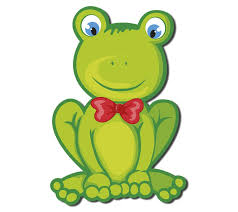 Rozcvičíme a roztančíme se s rozcvičkou se žabkou Bupi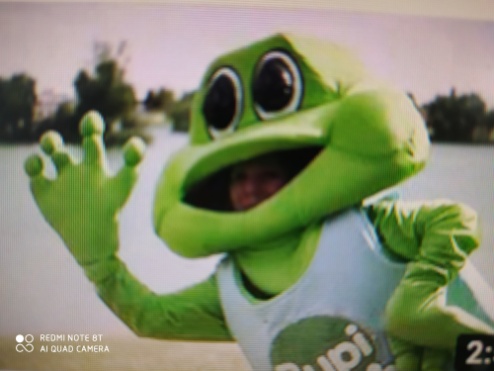 https://www.youtube.com/watch?v=M951B-655PM Jakou řečí zpívaly děti  písničku? Rozuměly jste jim? Zkuste si písničku pustit ještě jednoua zaposlouchejte se. 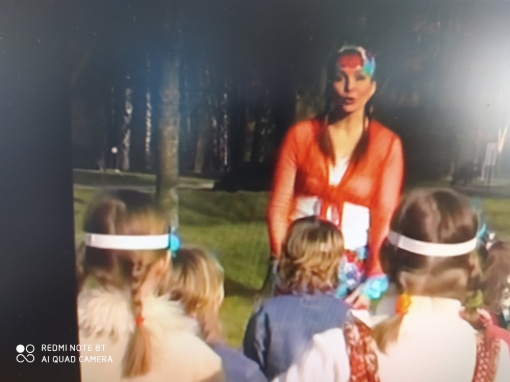 Adélko, Alexi, tento měsíc oslavíte narozeniny, ale nemůžeme být s vámi a popřát vám osobně, tak alespoň posíláme narozeninovou písničku a přejeme vše nejlepší a hodně zdraví. https://www.youtube.com/watch?v=E-HnLIPsWjM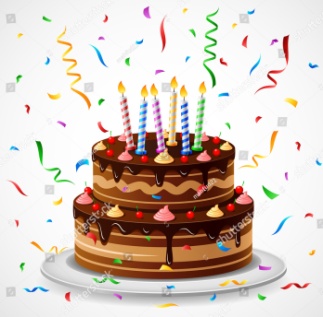 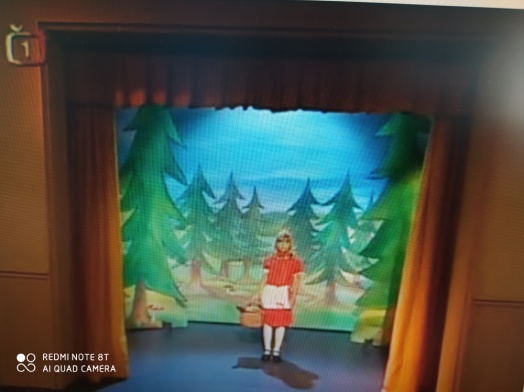 Teď už se jen zaposlouchejte do písničky Červená Karkulkahttps://www.youtube.com/watch?v=ZA5wJzkzXUg